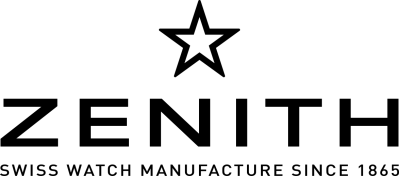 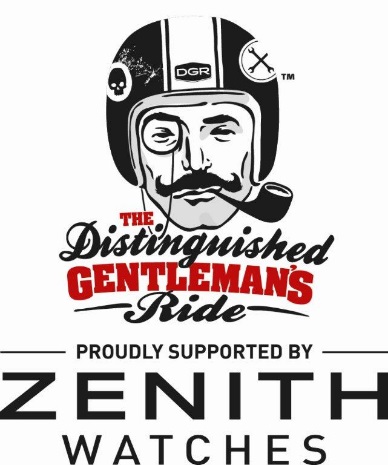 2017 年“绅士骑行”活动：让我们启程吧！95 个国家，600 个城市。超过 70,000 名绅士为了慈善事业驾驶他们的摩托车开展全球大骑行活动。欢迎登记加入“Zenith Watches” (“真力时腕表”) 团队，与绅士们共赴义举。助力 Movember Foundation 慈善基金会及其对前列腺癌研究的支持真力时鼎力支持这一全球大聚会，并特意为此打造了大气青铜腕表 PILOT TON-UP，上面镌刻“绅士骑行” (DGR) 活动的人物塑像标志。该表仅编号限量生产六枚，其中五枚赠送给主要的善款捐赠者。另外一个编号为 0 的表款将于同一天在米兰举办的一场别具特色的晚会上进行拍卖。2017 年 8 月 7 日，力洛克 — 此次活动在“复古骑行”领域凝聚了史无前例的吸引力：2017 年 9 月 24 日星期日，在全世界 95 个国家的 600 个城市，逾 70,000 名绅士将在同一天统一骑上各自的摩托车代表 Movember Foundation 基金会支持前列腺癌的研究。他们的共同点是？“咖啡骑士”、大雪橇迷、攀缘者以及其他各路非凡榜样均将骑上复古摩托车，加入这场时尚个性的“嘉年华”大游行，在一条条道路上，驶过鹅卵石地面，浩浩荡荡地轰鸣前行。目的是？筹集善款。这是一场代表 Movember Foundation 基金会而开展的慈善活动，旨在为前列腺癌的研究筹集善款 — 今年的筹款目标是超过 500 万美元 (自从澳大利亚人马克·哈瓦 (Mark Hawwa) 发起该活动以来，已累计筹集善款 800 多万美元)。2017 年的活动还将迎来不少知名人士的参与，其中已确认将骑上摩托车参与游行的名人包括美国男演员埃里克·克里斯汀·奥尔森 (Eric C.Olsen) (出演美剧《洛杉矶海军犯罪调查处》 (NCIS LA) )、澳大利亚男演员杰·科特尼 (Jai Courtney) 以及时尚博主马里亚诺·迪·瓦约 (Mariano Di Vaio) (DGR 米兰)。高贵优雅与慷慨大气：真力时非常荣幸连续两年支持这一全球性的慈善活动。为纪念这一盛大集会并致敬慷慨解囊的捐资者们，这一瑞士制表品牌将打造六枚极其特别的限量编号腕表 Pilot Ton-Up，每一枚都刻有 DGR 2017 字样 — 历久弥新的设计和永恒不衰的机械 — 献给慈善大业。其中五枚腕表准备作为礼物赠送给主要的捐资者，而还有一枚“编号 0”的特别款将由 The Rake 杂志代表 Movember Foundation 基金会进行拍卖，拍卖活动将在米兰的一场别具特色的晚会上进行，杂志创始人兼总裁 Wei Koh 将出席。赶快行动，加入真力时团队吧！Gentlemansride.com/team/zenithwatches.只需注册您的姓名和摩托车，然后便可加入“ZENITH WATCHES”团队成为这场全球绅士运动的一份子。媒体关系